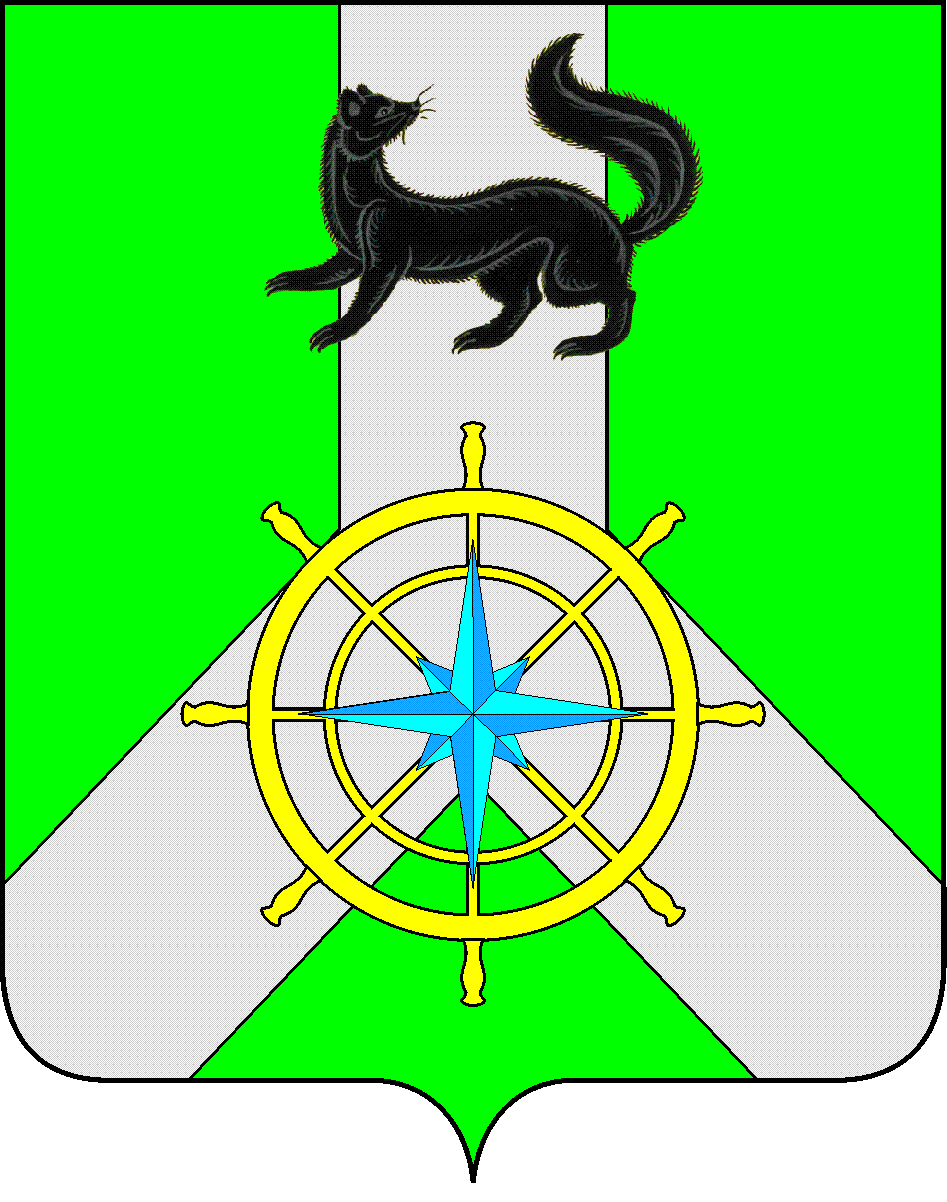 Р О С С И Й С К А Я   Ф Е Д Е Р А Ц И ЯИ Р К У Т С К А Я   О Б Л А С Т ЬК И Р Е Н С К И Й   М У Н И Ц И П А Л Ь Н Ы Й   Р А Й О НА Д М И Н И С Т Р А Ц И Я П О С Т А Н О В Л Е Н И ЕВ соответствии с п. 2 статьи 11 и статьи 25 Федерального закона от 21 декабря . № 68-ФЗ «О защите населения, территорий от чрезвычайных ситуаций природного и техногенного характера», положениями статьи 81 Бюджетного кодекса Российской Федерации, ПОСТАНОВЛЯЮ:1. Утвердить прилагаемое Положение о порядке расходования средств резервного фонда администрации Киренского муниципального района, для предупреждения и ликвидации чрезвычайных ситуаций (Приложение № 1).            2.   Постановление администрации Киренского района от 27 августа  2010 г. №  389 «Об утверждении Положения о порядке расходования средств Резервного фонда Киренского муниципального района» считать утратившим силу.3.   Контроль за исполнением данного постановления  оставляю за собой.  Постановление вступает в законную силу со дня его подписания.Мэр района                                                                                           П.Н. НеупокоевПриложение № 1к постановлению мэра района от 18 сентября 2013 г. №757Положение 
о порядке расходования средств резервного фонда администрации Киренского муниципального района для предупреждения и ликвидации чрезвычайных ситуаций
1. Настоящее Положение о порядке расходования средств резервного фонда администрации Киренского муниципального района Иркутской  области для предупреждения и ликвидации чрезвычайных ситуаций (далее – Положение) определяет правила использования (выделения и расходования) средств из резервного фонда администрации Киренского  муниципального района по предупреждению и ликвидации чрезвычайных ситуаций и последствий стихийных бедствий локального и муниципального характера в границах территории Киренского  муниципального района (далее - резервный фонд).2. Финансирование мероприятий по предупреждению и ликвидации чрезвычайных ситуаций природного и техногенного характера (далее - чрезвычайные ситуации) из резервного фонда производится в тех случаях, когда угроза возникновения или возникшая чрезвычайная ситуация достигла таких масштабов, при которых собственных средств организаций, юридических лиц, индивидуальных предпринимателей, страховых фондов и других источников недостаточно для ее предупреждения и (или) ликвидации.Возмещение расходов бюджета Киренского муниципального района, связанных с предупреждением и ликвидацией последствий чрезвычайных ситуаций, произошедших по вине юридических или физических лиц, осуществляется в соответствии с действующим законодательством.3. При обращении к Главе администрации Киренского муниципального района о выделении средств из резервного фонда (не позднее одного месяца со дня возникновения чрезвычайной ситуации) организации, юридические лица, индивидуальные предприниматели должны указывать данные о количестве погибших и пострадавших людей, размере материального ущерба, размере выделенных и израсходованных на ликвидацию чрезвычайной ситуации средств.Обращение, в котором отсутствуют указанные сведения, возвращается без рассмотрения.4. По поручению Главы администрации Киренского муниципального района комиссия по предупреждению и ликвидации чрезвычайных ситуаций и обеспечению пожарной безопасности Киренского муниципального района рассматривает возможность выделения средств из резервного фонда и вносит ему предложения в месячный срок со дня соответствующего поручения.Для рассмотрения данного вопроса обратившиеся организации, юридические лица, индивидуальные предприниматели представляют председателю комиссии по предупреждению и ликвидации чрезвычайных ситуаций и обеспечению пожарной безопасности Киренского муниципального района документы, обосновывающие размер запрашиваемых средств.В случае непредставления необходимых документов в течение месяца со дня соответствующего поручения Главы администрации Киренского муниципального района вопрос о выделении средств из резервного фонда не рассматривается.При отсутствии или недостаточности средств резервного фонда Глава администрации Киренского муниципального района вправе обратиться в установленном порядке в Правительство Иркутской области с просьбой, о выделении средств из резервного фонда Правительства Иркутской области для ликвидации чрезвычайных ситуаций.5. Основанием для выделения средств из резервного фонда является постановление главы администрации Киренского муниципального района, в котором указывается размер ассигнований и их целевое расходование.Средства из резервного фонда выделяются для частичного покрытия расходов на финансирование следующих мероприятий по предупреждению и ликвидации чрезвычайных ситуаций локального и муниципального характера:проведение мероприятий по предупреждению чрезвычайных ситуаций при угрозе их возникновения;проведение поисковых и аварийно-спасательных работ в зонах чрезвычайных ситуаций;проведение неотложных аварийно-восстановительных работ на объектах жилищно-коммунального хозяйства, социальной сферы, промышленности, энергетики, транспорта и связи, пострадавших в результате чрезвычайной ситуации;закупка, доставка и кратковременное хранение материальных ресурсов для первоочередного жизнеобеспечения пострадавшего населения;развертывание и содержание временных пунктов проживания и питания для пострадавших граждан в течение необходимого срока, но не более одного месяца;оказание единовременной материальной помощи пострадавшим гражданам;оказание гражданам финансовой помощи в связи с утратой ими имущества первой необходимости.Использование средств резервного фонда на другие цели запрещается.6. Финансовое управление и отдел ГОЧС администрации Киренского муниципального района организуют учет и осуществляют контроль за целевым расходованием средств резервного фонда.7. Финансирование плановых мероприятий по предупреждению чрезвычайных ситуаций и последующих мероприятий по восстановлению объектов экономики и территорий, пострадавших в результате чрезвычайных ситуаций, осуществляются за счет собственных средств организаций, средств соответствующих бюджетов и других источников.8. В случае,  если к концу текущего финансового года средства резервного фонда не использованы в полном объеме, комиссия по предупреждению и ликвидации чрезвычайных ситуаций и обеспечению пожарной безопасности Киренского муниципального района в первой декаде предпоследнего месяца финансового года направляет Главе администрации Киренского муниципального района предложения по использованию указанных денежных средств на проведение мероприятий по предупреждению чрезвычайных ситуаций.от  18 сентября 2013 г.                       № 757    г.Киренск